 			        แบบขึ้นทะเบียนผู้ประกอบกิจการ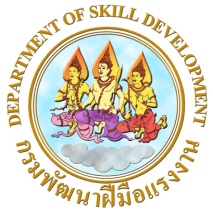 				    เลขที่บัญชีผู้ประกอบกิจการ						              (โปรดระบุเลขที่บัญชีที่ขึ้นทะเบียนกองทุนเงินทดแทน)ชื่อสถานประกอบการ/ชื่อผู้ประกอบกิจการ 								ที่อยู่ : เลขที่ 			 หมู่ที่ 		 ตรอก/ซอย 		ถนน 			ตำบล/แขวง 			อำเภอ/เขต 				 จังหวัด 			รหัสไปรษณีย์ 			โทรศัพท์ 			โทรสาร 			รายชื่อเจ้าของกิจการ หุ้นส่วน หรือกรรมการผู้มีอำนาจลงนามผูกพันนิติบุคคล      ชื่อ – ชื่อสกุล				       ที่อยู่อาศัย			        โทรศัพท์/โทรสารปัจจุบันมีลูกจ้างรวมทั้งสิ้น 			 คน ตามรายละเอียด ดังนี้สำนักงานใหญ่ ตามข้อ 1 จำนวน    			 คนชื่อและที่ตั้งสาขาหรือสถานที่ทำงาน (ถ้ามี) จำนวนทั้งสิ้น 		 สาขา/แห่ง ดังนี้ชื่อสาขา/หรือสถานที่ทำงาน 						จำนวน 		 คนที่อยู่ : เลขที่ 		หมู่ที่ 		ตรอก/ซอย 		ถนน 			ตำบล/แขวง 			อำเภอ/เขต 			จังหวัด 			รหัสไปรษณีย์ 		 โทรศัพท์ 			 โทรสาร 		ชื่อสาขา/หรือสถานที่ทำงาน 						จำนวน 		 คนที่อยู่ : เลขที่ 		หมู่ที่ 		ตรอก/ซอย 		ถนน 			ตำบล/แขวง 			อำเภอ/เขต 			จังหวัด 			รหัสไปรษณีย์ 		 โทรศัพท์ 			 โทรสาร 			(ถ้าไม่พอให้ใช้กระดาษอื่นกรอกข้อความต่อไปจนครบทุกสาขา)มีลูกจ้างรวมกันตั้งแต่ 100 คนขึ้นไป เมื่อวันที่ 		 เดือน 			 พ.ศ. 		ประเภทอุตสาหกรรม (กรอกเครื่องหมาย  ในช่อง  เพียงหนึ่งข้อเท่านั้น 1. อุตสาหกรรมยานยนต์และชิ้นส่วน			 9. อุตสาหกรรมแม่พิมพ์ 2. อุตสาหกรรมสิ่งทอและแฟชั่น			 10. อุตสาหกรรมปิโตรเคมี 3. อุตสาหกรรมอาหาร					 11. อุตสาหกรรมท่องเที่ยวและบริการ 4. อุตสาหกรรมกลุ่มซอฟท์แวร์				 12. อุตสาหกรรมเหล็กและเหล็กกล้า 5. อุตสาหกรรมเฟอร์นิเจอร์ (ไม้และเครื่องเรือน)		 13. อุตสาหกรรมกลุ่มก่อสร้าง 6. อุตสาหกรรมผลิตภัณฑ์ยาง				 14. อุตสาหกรรมโลจิสติกส์ 7. อุตสาหกรรมเซรามิคส์				 15. อุตสาหกรรมอื่นๆ (ระบุ) ......................... 8. อุตสาหกรรมไฟฟ้าและอิเล็กทรอนิกส์ลักษณะการประกอบกิจการประเภท 								(เช่น ลักษณะการประกอบกิจการประเภท 	โรงแรม      เป็นต้น)ข้าพเจ้าขอรับรองว่าข้อความดังกล่าวข้างต้นถูกต้องตามความจริงทุกประการ พร้อมได้แนบเอกสารต่าง ๆ ตามที่ได้ระบุไว้ในรายละเอียดด้านล่างมาด้วย จำนวน 		 ฉบับ     ลงชื่อ 				 ผู้ประกอบกิจการ/ผู้รับมอบอำนาจ            (					 )     ตำแหน่ง 				     ยื่นวันที่				บันทึกเจ้าหน้าที่สัดส่วนการฝึกอบรม ร้อยละ 50 ของลูกจ้างทั้งหมดในแต่ละปีปฏิทินค่าจ้างที่ใช้เป็นฐานในการคำนวณเงินสมทบ = ค่าจ้างขั้นต่ำสุดตามกฎหมายว่าด้วยการคุ้มครองแรงงานในปีสุดท้ายก่อนปีที่มีการส่งเงินสมทบ x 30 วันอัตราเงินสมทบ ร้อยละ 1 ของค่าจ้างที่ใช้เป็นฐานในการคำนวณเงินสมทบ                                        ลงชื่อ 		               	  เจ้าหน้าที่                                               (			                       )                                        ตำแหน่ง 	                               		                                         วันรับแบบ 	               	เอกสารที่แนบมาพร้อมกับการยื่นแบบขึ้นทะเบียนเอกสารที่แนบมาพร้อมกับการยื่นแบบขึ้นทะเบียนกรณีจดทะเบียนนิติบุคคล (แนบเอกสารทุกข้อที่กำหนด)  สำเนาหนังสือรับรองการจดทะเบียนนิติบุคคล        พร้อมวัตถุประสงค์  สำเนาใบทะเบียนภาษีมูลค่าเพิ่ม (ภ.พ.20) หรือ        สำเนาใบทะเบียนภาษีธุรกิจเฉพาะ (ภ.ธ.20)  สำเนาใบอนุญาตประกอบกิจการโรงงาน (ร.ง.4)  หนังสือมอบอำนาจ (เฉพาะกรณีมอบอำนาจให้        บุคคลอื่นกระทำการแทน พร้อมติดอากรแสตมป์        ตามที่ประมวลรัษฎากรกำหนด)  แบบแจ้งบัญชีรายชื่อลูกจ้าง (สท.4)   แผนที่ตั้งของสถานประกอบการกรณีเจ้าของคนเดียว (แนบเอกสารทุกข้อที่กำหนด)  สำเนาบัตรประจำตัวประชาชน  สำเนาทะเบียนบ้าน  สำเนาใบทะเบียนพาณิชย์  สำเนาบัตรประจำตัวผู้เสียภาษีอากร หรือสำเนาใบ       ทะเบียนภาษีมูลค่าเพิ่ม (ภ.พ.20) หรือสำเนาใบ       ทะเบียนภาษีธุรกิจเฉพาะ (ภ.ธ.20)  สำเนาใบอนุญาตประกอบกิจการโรงงาน (ร.ง.4)  หนังสือมอบอำนาจ (เฉพาะกรณีมอบอำนาจให้       บุคคลอื่นกระทำการแทน พร้อมติดอากรแสตมป์       ตามที่ประมวลรัษฎากรกำหนด)  แบบแจ้งบัญชีรายชื่อลูกจ้าง (สท.4)  แผนที่ตั้งของสถานประกอบการ